	Планинарски клуб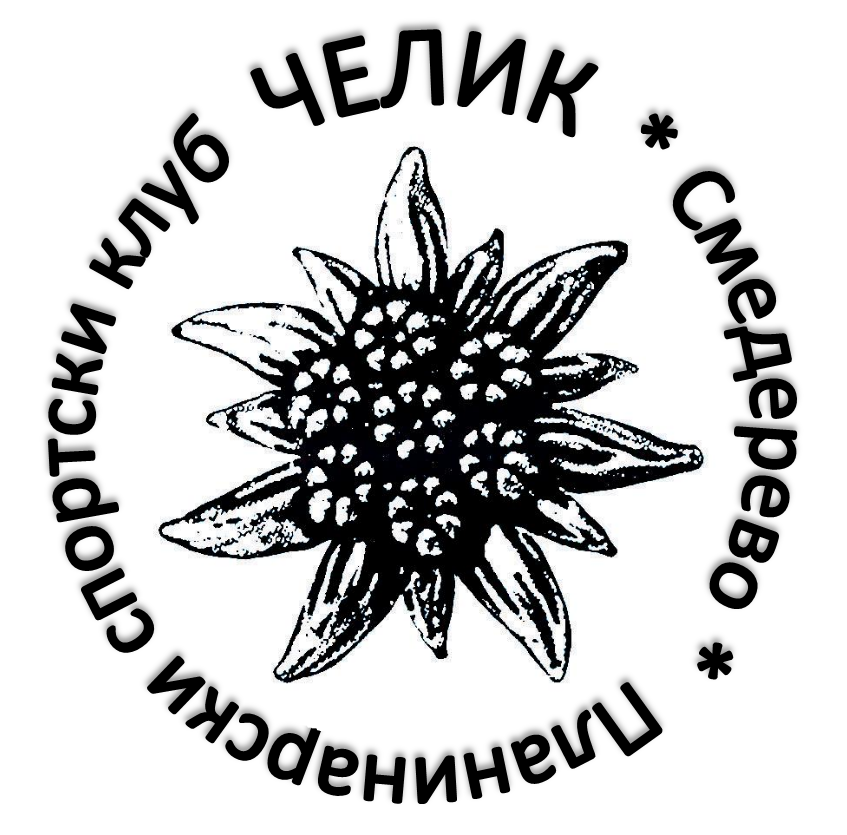 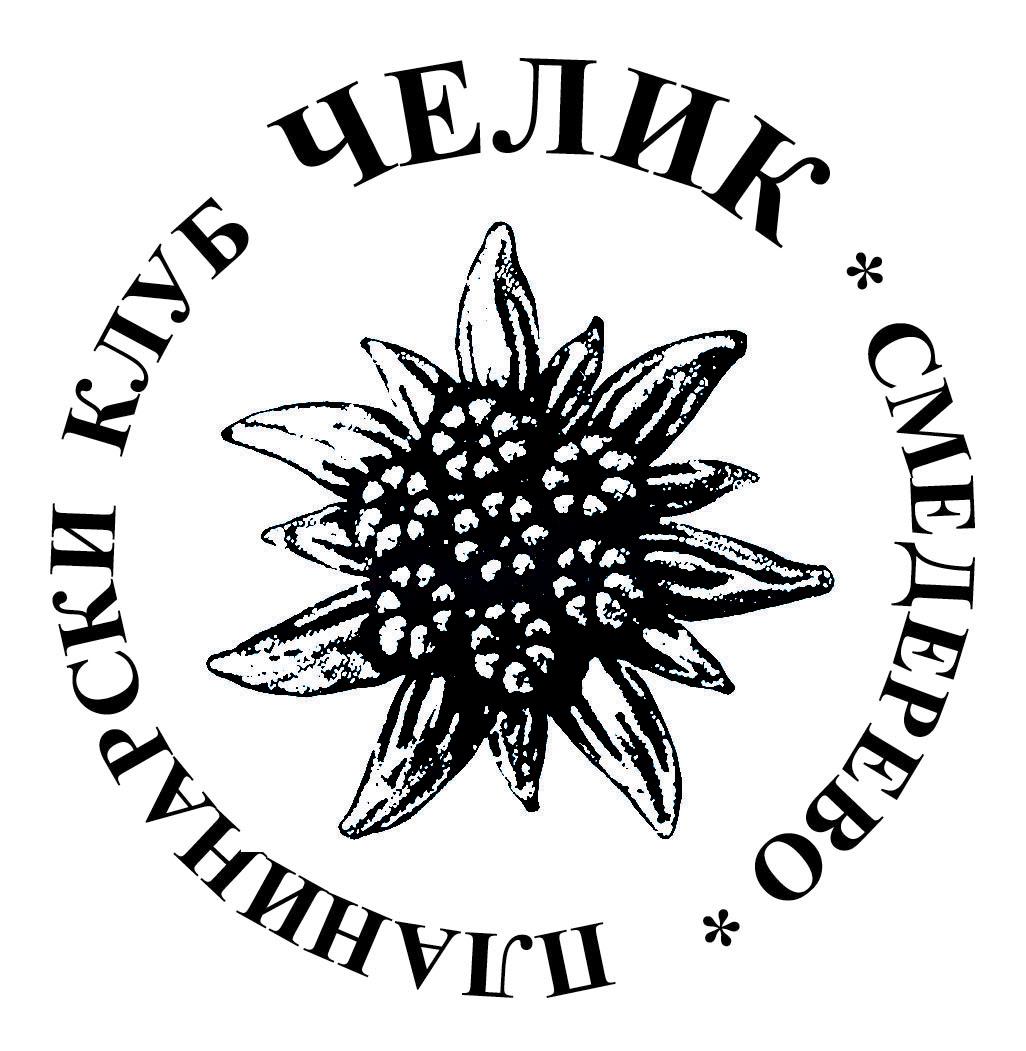 		"ЧЕЛИК" 	С м е д е р е в о	Крађорђева  43.	www.pkcelik.org	Телефон:                  УКУПМА ИНФОРМАЦИЈА ТАКМИЧАРСКОГ ДЕЛА    ЗА 2020.ГОД.     И Н Ф О Р М А Ц И Ј А   				                                о ПЛАСМАНУ ПСК ЧЕЛИК НА ТАКМИЧЕЊИМА У ПЛАНИНАРСКОЈ ОРЈЕНТАЦИЈИ СРБИЈЕ ЗА 2020.год	Такмичењем у оквиру 6. кола првенства Србије у планинарској орјентацији 24.10.2020.год. завршена је сезона. ЧЕЛИК ЈЕ ПО ТРЕЋИ ПУТ УЗАСТОПНО ПОСТАО ШАМПИОН ДРЖАВЕ. Такмичења у планинарској орјентацији обављају се у оквиру календарске године. Ова сезона имала је 5 редовних кола лиге и једно такмичење првенство Србије, које је овог пута било у оквиру редовног кола на Рајцу. До смањења броја такмичења и спајања првенства Србије са редовним колом дошло је због пандемијске ситуације изазване Цовидом 19. Тако је уместо 10 предвиђених кола лига одржана са 5. Комисија за планинарску оријентацију ПСС прогласила је резултате са 5 кола као коначне за лигу 2020.год.  Због пандемије, ове године, није одржано ни Балканско првенство у Планинарској оријентацији.                ПРВЕНСТВО СРБИЈЕ У ПЛАНИНАРСКОЈ ОРИЈЕНТАЦИЈИТакмичење на Рајцу, уједно је било и такмичење за првенство Србије. Иначе оно је било и најмасовније, те је оправдало да буде и у статусу првенства. На такмичењу највећи број медаља освојила је Победа: 3 златне, 4 сребрне и две бронзане. Други у успешности је Челик са 8 медаља: две златне, две сребрне и 4 бронзане. Треће место припало је Кукавици, чије екипе су освојиле две сребрне медаље. 													Освајачи медаља из ПСК Челик по категоријама су:						Пионирке:Првакиње Србије су Челик 2, освајачи златне медаље, у саставу:Марта Трајковић, Јана Мијатовић и Ања Манојловић. Друга је екипа Победе. Трећа место и бронзана медаља припала је екипи Челик 1, у саставу:Софија Николић, Сенка Ранковић и Анка Ранковић..					Пионири:Прваци Србије су Спартак из Суботице.  Друга је екипа Челика, која је освојила сребрну медаљу, у саставу:Лазар Милутиновић, Илија Милутиновић и Никола Тасић. Трећа екипа Победа 2. 							Сениорке:Првак Србије је екипа Новог Сада. Друга је екипа Победе 1. Трећа је екипа Челик 1, освајач бронзане медаље, у саставу:Марија Трајковић, Катарина Цветковић и Наташа Васојевић.								Сениори: Првак Србије је екипа Победа 1. Друга је екипа Победа 2. реће место освојила је екипа Челик 1, освајач бронзане медаље, у саставу:Саша Николић, Дејан Ранковић и Милош Каруповић.							Ветеранке:Прво место освојила је екипа Маслачка. Друго место освојила је екипа Победе. Треће место освојила је екипа Челика, која је освојила бронзану медаљу, у саставу:Наташа Станисављевић, Биљана Грујић и Данијела Јеремић.		Ветерани:Прво место освојила је екипа Челик 1, тако освојила и златну медаљу, у саставу:Драган Павловић, Небојша Миловановић, Драгутин Јеремић. Друго место освојила је екипа Челик 2, а освојила је и сребрну медаљу, у саставу:Драган Николић, Милан Цветковић и Штефан Рилинг. Треће место освојила је екипа Победа 1. 					ЛИГА СРБИЈЕ У ПЛАНИНАРСКОЈ ОРИЈЕНТАЦИЈИТакмичења у оквиру лиге, 5 кола, организована су на 5 локација, предивних предела наше лепе домовине. Такмичења су била:						Прво коло на Фрушкој Гори у пределу Стражилова;						Друго коло на Фрушкој Гори у околини Чортановаца; 				Треће коло у Хајдуковачка шума Суботица;							Четврто коло на Рајцу у време акције Дан чистих планина;				Пето коло на Авали као ноћно орјентационо такмичење.Због пандемије нису одржана такмичења на Борском столу, Каменичком вису, Авали – дневно, Златибору и Белом камену.На овогодишњем такмичењу учествовало је 17 клуб са 137 екипа. Највише екипа било је на такмичењу у оквиру дана чистих планина на Рајцу 44, а најмање на Козарици 18. Значи имамо 137 екипа:5 кола=27,4 екипе/коло. Масовност би свакако била већа, да су неки клубови, који су претходних година били заступљени, успели да се такмиче и ове сезоне. Овде се пре свих мисли на Мосор и Торник, који су одустали одмах после првог кола.Сагласно резултату највише медаља освојио је Челик 36, Победа 29, Спартак 7 медање.Победник лиге је Челик са 19042 бодова, а следе Победа 15621, Спартак 2921, Стражилово 1890 и Вукан 1814 бодова.  Даље имате детаљно у укупној и појединачним табелама. Треба нагласити да је вредновање резултата било по новом правилнику, који је омогућио више освојених бодова.Резултати по категоријама и екипама у оквиру категорија.					Такмичење се одвијало у 8 категорија. Категорије су дефинисане по половима и узрасту-добу. Категорије су:пионирска, јуниорска, сениорска и ветеранска. Најбоље пласмане у категоријама остварили су такмичари ПСК Челик који су победили у 5 категорија: пионири, пионирке, сенопри, сениорке и ветерани, док је освојено друго место у конкуренцији ветеранки. Такмичари Победе укупно су други, с тим да су победили у категоријама јуниорки, јуниора и ветеранки.     Пионирке: Победник лиге је Челик са 2253 бода, други је Спартак са 1010, а трећа Победа са 974 бодова. Учествовало је 15 екипа,  које нису увек биле у константном саставу. Зато имамо виртуални састав екипа, добијен на основу броја бодова појединаца. 1.Екипа Спартака 1 је укупно прва са 1165 бодова, са стандарним саставом у ком је свака чланица освојила по 1165 бодова, а састав је: Лорена Ледељак, Ивона Лудајић и Зоја Маркс; 2.Зато имамо да је екипа коју чине такмичарке Челика са највише бодова Челик 1, укупно другопласирана:Марта Трајковић 1133 бода, Сенка Ранковић 1120 бодова  и Анка Ранковић 815 бодова. 3.Екипа Челик 2 је укупно трећепласирана:Милица Васиљевић 755 бодова, Мина Вучковић 718 бодова  и Ања Манојловић 703 бода.  За екипе Челика, али са мање трка, наступале су и Софија Николић, Јана Мијатовић као и Уна Маркићевић.Пионири: Победник лиге је Челик са 1302 бодова, друга је Победа са 1030 бодова, а трећи Спартак са 933 бода. Учествовало је 17 екипа,  ту је: 1.Челик 1 са бодовима појединаца:Никола Тасић 1437, Сава Величковић 1052 и Вук Гилановић 1050 бодова. 2.Спартак , а 3. Победа 1.  4. Друга екипа Челика у саставу:Илија Милутиновић 685 бодова, Лазар Милутиновић 650 бодова и Константин Јоцовић 232 бода. Сениорке: Победник лиге је Челик са 3637 бодова, друга је Победа са 3140, а трећи Мосор са 780 бодова. Учествовало је 22 екипа,  ту је редпслед по клубовима следећи: Челик 1: Наташа Васојевић 2102 бодова, Биљана Аранђеловић 2023 бода и Марија Трајковић 1670 бодова; Челик 2: Александра Вујић 1517 бодова, Катарина Цветковић 1510 бодова и Теодора Милутиновић 1087 бодова. За екипе Челика, али са мање трка, наступале су Јелена Живојиновић и Тања Јанковић. Сениори: Победник лиге је Челик са 5585 бодова, друга је Победа са 4045 бодова а треће је Стражилово са 580 бодова. Учествовало је 23 екипе. Пласман екипа по клубовима је на основу освојених бодова појединаца. Челик: Челик 1: Дејан Ранковић 3205 бодова, Немања Васиљевић 2555 бодова и Саша Николић 2550 бодова, а Челик 2:Милош Каруповић 2550 бодова, Александар Живојиновић 1775 бодова и Драган Тасић 1570 бодова. За екипе Челика, али са мање трка, наступали су и Бранко Грујић, Александар Вијатовић, Драган Павловић и Небојша Миловановић.Ветеранке: Победник лиге је Победа са 1861 бодом, други је Челик са 1690 бодова,  а трећи Вукан са 929 бодова. Учествовала је 21 екипа,  ту је по клубовима  редпслед, који се утврђује на бази правилника. Челик је наступао са једном екипом, која је као екипа најбоља, у стандарном саставу:Наташа Станисављевић, Биљана Грујић и Данијела Јеремић, освојиле су по 2165 бодова, али у пласман су ушле са 1690 бодова. Ветерани: Победник лиге је Челик са 4575 бодова, друга је Победа са 3046 бодова, а трећепласирани је Жељезничар са 1520 бодова. Учествовала је 27 екипа,  ту је по клубовима следећи редпслед. Челик: Челик 1:Драгутин Јеремић 2845 бодова, Бранко Грујић 2330 бодова и Драган Павловић 2225 бодова; Челик 2: Драган Николић 1730 бодова, Небојша Миловановић 1625 бодова и Штефан Рилинг 1320 бодова. За екипе Челика, али са мање трка, наступали су и Милан Цветковић, Драган Тасић и Зоран Николић.Тако је Челик, укључиваљем додатних нових, пре свих пионира, након школе и кампова, те анимираљем чланова који су се извесно време пасивизирали, успео по трећи пут и то узастопно, да дође до титуле ПРВАКА СРБИЈЕ У ПЛАНИНАРСКОЈ ОРИЈЕНТАЦИЈИ . Овај резултат је дело 41 учесника – спортиста клуба. Они су кроз титулу, на 50 учешћа, освојили укупно 36 медаљу од којих је 14 златних, 12 сребрних и 10 бронзаних. Екипе Челика су у својим категоријама освојиле пет првих места (пионирке, пионири, сениори, сениоркр и ватерани), једно друго место ветеранка. Овим је стављена тачка на једну успешну сезону, сезону која нас обавезује према младим нараштајима и према статусу, као и угледу клуба. Трошкови за такмичење су:			Клуб			Такмичари		УкупноСтартнине		  6.300,00					  6.300,00Превоз		39.243,52		42.000,00		81.243,52Укупно		45.543,52		42.000,00		87.543,52Треба, знати да клуб није имао средстава да улаже у опрему, тако да је сваки такмичар улагао средства, како у опрему за кретање (патике, специјалне чарапе, доњи и горњи дресови за трчање у природи, камашне), али и техничку опрему (компасе, чипове и држаче описа контрола). И Н Ф О Р М А Ц И Ј А   				                                о ПЛАСМАНУ ПСК ЧЕЛИК И ЧЛАНОВА КЛУБА НА ТАКМИЧЕЊИМА У  ОРЈЕНТИРИНГУ У 2020.год.	ПСК Челик, током календарске 2020.год., учествовао је на такмичењима у орјентирингу, такмичењима која су организована у оквиру Орјентиринг савеза Србије. Клуб је са 47 такмичара учествовао на такмичењима која су организована као појединачна првенства Србије, те као лига Србије у Оријентирингу ОЛС. Због проблема са ковид 19, ове године су изостала такмичења за репрезентацију.	На такмичењима која су појединачна првенства Србије, у одређеним дистанцама, 5 дисциплине (спринт, средња и дуга дистанца, те штафете и микс штафете). На такмичењима за првенство Србије ПС, учествовало  је 40 такмичара. Освојили смо  43 медаља (ако се и екипне воде по појединцу, као у овој табели за праћење резултата),  на 107 такмичар+екипа/трка, што појединачно, што екипно.  Биланс медаља је 17 златних, 12 сребрних и 14 бронзаних. Међутим, ако се изузме 8 екипних медаља, које је освојило 17 такмичара онда је биланс мало другачији. Екипно је освојено 8 медаља: две златне, три сребрне и три бронзане (види се у табели која је прилог овом тексту).  Остаје да смо у појединачним тркама за ПС освојили 26 медаље од којих је 13 златних и по 6 сребрних и 7 бронзаних. У табели се види успешност појединаца. Истичем допринос пионира, а најуспешнија је Марта са две златне и једном сребрном; Михајло са три златне; Илија са три сребрне и Лазар са једном сребрном и три бронзане. Међу знашајнијим освајачима медаља су још:Мина Вучковић са по једном златном и сребрном; Бранко Грујић са 3 златне и једном бронзаном, Милан Цветковић са две златне и  једном бронзаном, Наташа Станисављевић са две златне, Немања Васиљевић са јеном златном и једном бронзаном, Драган Павловић са једном златном и две сребрне... итд.		Првенства Србије одржана су:								-Штафетно на Ади Циганлији 13.9.2020.год. 						-Средња дистанца на Равној гори 26.9.2020.год.,						-Дуга  дистанца у Ресавици 18.10.2020.год.,							-Штафетно микс штафете, Браће Јерковића БГ 31.10.2020.год и			-Спринт дистанца, Студенски град 7.11.2020.год.. 	Радује што је од ових 43 медаља, више од пола припало деци.  Показује се да је клуб повукао праве потезе када је донео одлуку о почетку нове ере обуке младих чланова.		На такмичењима у Оријентиринг лиги Србије ОЛС, клуб је учествовао са 43 такмичара. ОЛС је ове године обухватала 6 трка, јер је због пандемијског стања лига скраћена. За пласман је сваком од такмичара, узето 4 најбољих трка. Трке су биле:Дивчибарама, Фрушка гора – Врдник, Бабе, Авала, Бела река и Фрушка гора – Рохаљ база. Током ових такмичења чланови клуба на 131 трка/такмичар  освојили су 39 медаља. Резултата је било и за више одличја, али су неке трке спајане са тркама које су значиле сабирање за меморијал. То се односи на ПТТ куп и Војводина опен. Од 39 медаља 39 су златне, 10 сребрне и 14 бронзане. Чланови Челика у ОЛС, у категоријама где су наступали освојили су једанаест медаља: 4 златне, три сребрне и четири бронзане. Победници у својим категоријама и освајачи златних медаља постали су:Илија Милутиновић са 400 бодова, Милица Васиљевић, са 393,53 бода,  Саша Николић са 396,66 бодова, Марија Трајковић са 377,25 бодова, Милош Каруповић са 389,43 бода, Биљана Грујић са 329,38 бодова, Драган Николић са 375,94 бода, Милан Цветковић са 300 бодова  и Бранко Грујић са 397,36 бодова. Максимално могући број бодова је 400. Изузетан резултат. Освајач сребрне медаље је  Немања Васиљевић са освојених 334,98 бодова. Освајачи бронзаних медаља су Михајло Минић са 332,58 бодова, Сенка Ранковић са 317,89 бодова, Драгутин Јеремић са 356,8 бодова и Наташа Станисављевић са 278,43 бода. Клуб је са освојених 9865,19 бодова заузео ПРВО  место у ОЛС, УКУПНИ ПОБЕДНИК ЛИГЕ  СРБИЈЕ ЗА 2020.год. Овим резултатом клуб је након 30 година, поново постао најбољи у држави Србије у Оријентирингу. Ово захваљујући великом раду, одрицању, сопственим трошковима такмичара и средствима из буџета града Смедерева.  Тако смо иза себе оставили досадашњег неприкосновеног првака, Победу из Београда, чији такмичари су освојили 8607,37 бодова. Трећепласирани у лиги су такмичари Јасенице из Смедеревске паланке са освојених 6244,51 бод. Како се ове године врзи сабирање резултата по категоријама пионири, јуниори, сениори и ветерани за оба пола, то су резултати приказани и на тај начин. По том критеријуму, Челик је победник у пионирској и ветеранској категорији, другопласирани је у сениорској и шестопласирани у јуниорској категорији. 	Клуб је укупно,  учествовао на 442 оријентиринг такмичар- трка, међу којима су неке и меморијалне, са 47 такмичара и укупно освојио 137 медаљу: 55 златних, 42 сребрне и 40 бронзаних	У лиги клубова, ПСК ''Челик'', је у односу на прошлогодишњи пласман где смо били 3-ћи, направио за два места, али значајно више у бодовима неких категорија које су највише и допринеле овом успеху. Ово је било у конкуренцији 19  клубова. ''Челик'' је освојио 9865,19 бодова. Посебно радује што су успеху клуба највише допринели најмлађи, пионири са 2900,32 бода.  Тако је категорија М12 освојила 1240,3 бодова, а  Ж14 је освојила 1145,77 бодова. Остале бодове у најмлађим категоријама освојиле су категорије Ж12 и М14. Ови чланови клуба освојили су скоро трећину освојених челикових бодова. Перспектива постоји. Треба наставити радити са овом децом и проширити породицу такмичара.Трошкови за Оријентиринг:1.ТАКМИЧЕЊАКлуб			Такмичари		Укупно	Стартнине		97.100,00		5.600,00		102.700,00	Превоз		95.762,41	          104.800,00		200.562,41	Укупно		192.862,41		110.400,00		303.262,41Такмичари и родитељи деце такмичара сами су финансирали опрему, како за обување и облачење, тако и техничку за кретаље на стази (компас и чип). Ти трошкови за такмичара у сезони износе око 12.000,00 дин. Како је за оба спорта којим се бавимо био 51 такмичар, произлази да су родитељи и/или такмичари за ову ставку утрошили 612.000, дин. Исхрана спортиста била је од стране такмичара и/или родитеља.2.ТРЕНИНЗИТренинзи су обављани на теренима код мотела Јерина, Шумарку и Чардаку. Нису плаћане услуге припреме карти, организације тренинга на терену, укључујући и одлазак на терен. Волонтерски и о свом трошку радили су Драган Николић и Бранко Грујић. Долазак на тренинге, био је трошак такмичара.3.ЧЕЛИКОВА ШКОЛА    После двомесечног прикупљања пријава 26.1.2020.год. отпочела је Челикова школа Оријентиринга  за 2020.год. Школа је отпочела са радом у Челиковим просторијама у Смедереву, Карађорђева 43. Циљ школе је да се бесплатним преносом знања дође до већег броја такмичара, којима ће клуб учврстити водећу позицију у Планинарској оријентацији и постати конкурентнији за највиши пласман у Оријентирингу.  Да би се придобили нови полазници, штампани су плакати, флајери и ишло се у све основне школе, а успостављена је и веза са средњим школама. За ту намену потрошено је 4.060,00 дин. Сви чланови, посебно такмичари, имали су задатак да анимирају другаре, грађанство. Међутим, резултат је био јако слаб, тако да је било укупно 38 што пријављених што оних који су дошли и пробали овај спорт, што деце.     Након ове школе можемо констатовати да је кроз клуб у оквиру школе и заједничких тренинга прошло 72 учесника. Од овог броја 38 су школарци чији биланс је: 10 је положило, 10 недовољана присутност, 11 деце и 7 одустало. По усвојеним критеријумима положили су: Василије Вујић, Дејан Вујић, Александар Веринац, Александар Стевановић, Наташа Живановић, Угљеша Миликић, Маја Живковић, Димитрије Цетина, Анка Ранковић и Уна Маркићевић. Укупан трошак, који је платио клуб за плакате, флајере, карте и уверења изнео је 8.020,00 дин. Трошкове који су имали чланови клуба, Драган Николић, Бранко Грујић, Дејан Ранковић и Драган Тасић, су поклон клубу.Иницијатор, организатор, а делом предавач и тренер на терену, овог курса, био је Бранко Грујић. Стручно воћење курса радио је Драган Николић, а у организацији, више од осталих чланова клуба ангажовали су се Драган Тасић и Дејан Ранковић.У клубу постоји детаљан извештај о целокупном курсу.			    Клуб		КурсистиКарте			  8.020,00					  8.020,00Укупно		  8.020,00					  8.020,00			За школу нису плаћане услуге, теренске припреме подлоге за карте,  цртања карата и извођења наставе. Рађено је волонтерски од Драгана Николића и Бранка Грујића, као и од професорке биологија Јелене Јанковић, иначе члана клуба.4.Регистрација у ОСС										Регистрација за сезону 2020.год., за клуб и такмичаре обављена је од стране Челика. Трошкови регистрације су:					20.900,00 дин.УКУПНО ЗА СВЕ АКТИВНОСТИ ОРИЈЕНТИРИНГА			Клуб			Такмичари		УкупноТакмичења		195.862,41		115.400,00		311.262,41	Регистрација ОСС	  20.900,00					  20.900,00Челикова школа	   8.020,00					   8.020,00Укупно		224.782,41		115.400,00		340.182,41Дакле, клуб је коштала сезона Оријентиринга више него такмичаре, јер је клуб плаћао стартнине за све трке које су бодоване за лигу, као и за трке које су првенства Србије. Трошкови за опрему, у овом извештају процењено на 612.000,00 дин, као и тошкови исхране спортиста, платили су такмичари и/или родитељи такмичара.  Кад се то узме у обзир, трошкови такмичара су вишеструко већи од трошкова које је имао клуб. Ако се на ово дода и волонтерски рад тренера и предавача, како у школи оријентиринга, тако и посебним тренининзи,клубу су учтеђена значајна средства.  Лекарски преглед по најјефтинијој варијанти износио је 700,00 дин. Потребно је два прегледа по такмичеру годишње, које су такође платили такмичари-родитељи. Произлази да је сезона коштала знатно изнад овде датих цифара (у табели), те да је учешће такмичара-родитеља, вишеструко веће од износа који је клуб платио.УКУПНО ЗА ТАКМИЧЕЊА				  	Клуб		Такмичари		Укупно		1.Оријентиринг     	     195.862,41 дин	115.400,00 дин	311.262,41 дин		2.Пл оријентација          45.543,52 дин	  42.000,00 дин	 87.543,52 дин			Укупно	     241.405,93 дин	157.400,00 дин	398.805,93 дин	УКУПНО ЗА СВЕ АКТИВНОСТИ СЕКЦИЈЕРЕКАПИТУЛАЦИЈА ТРОШКОВА ЗА СЕЗОНУ											Клуб		Такмичари		Укупно		1.Школовање чланова	8.020,00			            8.020,00              	2.Такмичења		           241.405,93	157.400,00	          398.805,93                                                                                  	3.Чланарина ОСС    	20.900,00				20.900,00				Укупно	           270.325,93	157.400,00	         427.725,93	И Н Ф О Р М А Ц И Ј А   				                             о УСПЕШНОСТИ ТАКМИЧАРА  ПСК ЧЕЛИК НА СВИМТАКМИЧЕЊИМА У  2020.год.	ПСК Челик, током календарске 2020.год., учествовао је на такмичењима у орјентирингу, такмичењима која су организована у оквиру Орјентиринг савеза Србије и Планинарској оријентацији, такмичењима које организује Планинарски савез Србије. Клуб је у Оријентирингу, са 50 такмичара  учествовао на такмичењима која су организована као појединачна првенства Србије, такмичењима у комбинацији ( Оријентиринг лига Србије), али овог пута без трка у репрезентативном нивоу, због короне. У Планинарској оријентацији клуб је са 41 такмичара, учествовао у 5 трка које се бодују за лигу Србије.  	На крају такмичарске године ПСК Челик је првак државе у Планинарској оријентацији и најбољи клуб  у Оријентирингу. Пошто ће оријентиринг проглашавати резултате по категоријама:пионирска, јуниорска, сениорска и ветеранска то имамо да су пионири и ветерани први, сениори други, а јуниори шести. И када се тако посматра опет смо најбољи.	Учинак такмичара1.Илија Милутиновић, учествовао је на  3 трке у Пл оријентацији и 16 трка у Оријентирингу, укупно 19 трка. Освојио је 3 медања у Пл оријентацији и 10 медаља у оријентирингу, укупно 13 медаља од којих је 6 златних 5 сребрних и две бронзане. Са екипом клуба победник је лиге Србије у планинарској оријентацији за категорију пионира. Са екипом клуба, други је, сребрна медаља, на првенству Србије у планинарској оријентацији. У Оријентирингу је победник и освајач златне медаље, у лиги за категорији М12 са максималним бројем бодова, 400 бодова. На првенствима Србије у оријентирингу три пута је сребрни, у шатафети на ади Циганлији, средњој дистанци на Равној гори и дугој дистанци на Ресавици. По вредновању резултата у клубу, најбољи је спортиста са освојених 210 бодова. 2.Марта Трајковић, учествовао је на  3 трке у Пл оријентацији и 14 трка у Оријентирингу, укупно 17 трка. Освојио је 3 медања у Пл оријентацији и 4 медаља у оријентирингу, укупно 7 медаља од којих је 3 златних 3 сребрних и једна бронзана. Са екипом клуба победник је лиге Србије у планинарској оријентацији за категорију пионира. Са екипом клуба, прва је, златна медаља, на првенству Србије у планинарској оријентацији. У Оријентирингу је заузела 5. место у лиги за категорији Ж12 са освојених 284,2 бода. На првенствима Србије у оријентирингу два пута златна медаља, дуга дистанца у Ресавуци, спринт у Студенском граду; сребрна на ПС у штафетама на ади Циганлији. По вредновању резултата у клубу, пета је спортисткиња клуба са освојених 138 бодова. 3.Лазар Милутиновић, учествовао је на  2 трке у Пл оријентацији и 15 трка у Оријентирингу, укупно 17 трка. Освојио је две медања у Пл оријентацији и 5 медаља у оријентирингу, укупно 7 медаља од којих је једна златна 3 сребрне 3 бронзане. Са екипом клуба победник је лиге Србије у планинарској оријентацији за категорију пионира. Са екипом клуба, други је, сребрна медаља, на првенству Србије у планинарској оријентацији. У Оријентирингу, у лиги за категорији М12 са освојених 300,77 Бодова, заузео је 5. место. На првенствима Србије у оријентирингу једном је сребрни, у штафети на Ади Циганлији и 3 пута бронзано:дуга дистанца у Ресавици, спринт дистанца у студенском граду БГ и микс штафете Браће Јерковића БГ.По вредновању резултата у клубу, заузео је шетврто место са освојених 168 бодова. 4.Михајло Минић, није учествовао на тркама пл оријентације, учествовао је на  10 трка у Оријентирингу, укупно 10 трка. Освојио је 5 медаља у оријентирингу, укупно 5 медаља од којих је 3 златних и две бронзане. У Оријентирингу је заузео 3. место у лиги за категорији М12 са освојених 332,58 бодова. На првенствима Србије у оријентирингу три пута златна медаља, средња дистанца у Равна гора, спринт у Студенском граду и микс штафета у Браће Јерковића Београд. По вредновању резултата у клубу, шести је спортиста клуба са освојених 135 бодова. 5.Милица Васиљевић, учествовала је на  две трке у Пл оријентацији и 11 трка у Оријентирингу, укупно 13 трка. Освојила је две медања у Пл оријентацији и 5 медаља у оријентирингу, укупно 7 медаља од којих је 4 златних једна сребрна и две бронзане. Са екипом клуба победник је лиге Србије у планинарској оријентацији за категорију пионирки. У Оријентирингу је победник и освајач златне медаље, у лиги за категорији Ж 14 са освојених 393,53 бодова. На првенствима Србије у оријентирингу једна бронзана медаља, на првенству у категорији микс штафета Браће Јерковића у Београду.По вредновању резултата у клубу, на 15. Је месту са  освојених 88 бодова. 6.Никола Тасић, учествовао је на  4 трке у Пл оријентацији и 11 трка у Оријентирингу, укупно 15 трка. Освојио је 4 медања у Пл оријентацији и једну медаљу у оријентирингу, укупно 5 медаља од којих је једна златна две сребрне и две бронзане. Са екипом клуба победник је лиге Србије у планинарској оријентацији за категорију пионира. Са екипом клуба, други је, сребрна медаља, на првенству Србије у планинарској оријентацији. У Оријентирингу је, у лиги за категорији М12 са освојених 4274,29 бодова заузео 6. место. По вредновању резултата у клубу, на дванаестом је месту са освојених 91 бод. 7.Софија Николић, учествовала је на  две трке у Пл оријентацији и 12 трка у Оријентирингу, укупно 14 трка. Освојила је две медање у Пл оријентацији и две медаље у оријентирингу, укупно 4 медаља од којих је две златне једна сребрна и једна бронзана. Са екипом клуба победник је лиге Србије у планинарској оријентацији за категорију пионирки. Са екипом клуба, трећа је, бронзана медаља, на првенству Србије у планинарској оријентацији. У Оријентирингу, у лиги за категорији Ж14 са освојених 243,39 бодова, заузела је 7. место. По вредновању резултата у клубу,заузела је 16. место, са освојених 83 бода. 8.Сенка Ранковић, учествовала је на  3 трке у Пл оријентацији и 18 трка у Оријентирингу, укупно 21 трка. Освојила је три медање у Пл оријентацији и 4 медаље у оријентирингу, укупно 7 медаља од којих су три златне, једна сребрна и две бронзане. Са екипом клуба победник је лиге Србије у планинарској оријентацији за категорију пионирки. Са екипом клуба, трећа је, бронзана медаља, на првенству Србије у планинарској оријентацији. У Оријентирингу, у лиги за категорији Ж14 са освојених 317,89 бодова, заузела је 3. Место, бронзана медаља. На ПС у микс штафетама у оријентирингу, у категорији кадета, освојила је златну медаљу, на теренима Браће Јерковића у Београду.  По вредновању резултата у клубу,заузела је 18. место, са освојених 73 бода. 9.Анка Ранковић, учествовала је на  две трке у Пл оријентацији и 17 трка у Оријентирингу, укупно 19 трка. Освојила је две медање у Пл оријентацији и једну медаље у оријентирингу, укупно 3 медаља од којих су једна златна, једна сребрна и једна бронзана. Са екипом клуба победник је лиге Србије у планинарској оријентацији за категорију пионирки. У Оријентирингу, у лиги за категорији Ж12 са освојених 290,9 бодова, заузела је 4. место. По вредновању резултата у клубу,заузела је 14. место, са освојених 90 бода. 10.Вук Гилановић, учествовао је на  3 трке у Пл оријентацији и 14 трка у Оријентирингу, укупно 17 трка. Освојио је 3 медања у Пл оријентацији, укупно 3 медаља од којих је једна златна, једна сребрна и једна бронзана. Са екипом клуба победник је лиге Србије у планинарској оријентацији за категорију пионира. Са екипом клуба, трећи је, бронзана медаља, на првенству Србије у планинарској оријентацији. У Оријентирингу је, у лиги за категорији М12 са освојених 165,79 бодова заузео 9 место. По вредновању резултата у клубу, на деветнаестом је месту са освојених 70 бодова.11.Мина Вучковић, учествовала је на  две трке у Пл оријентацији и 13 трка у Оријентирингу, укупно 15 трка. Освојила је две медање у Пл оријентацији и три медаље у оријентирингу, укупно 5 медаља од којих је једна златна и 4 сребрне. Са екипом клуба победник је лиге Србије у планинарској оријентацији за категорију пионирки.  На ПС у микс  штафетама освојила је златну медаљу у БГ , насеље Браће Јерковића, као и сребрну медаљу у штафетама на ади Циганлији. У Оријентирингу, у лиги за категорији Ж12 са освојених 198,31 бод, заузела је 8. место. По вредновању резултата у клубу, заузела је 26. место, са освојених 58 бода. 12.Немања Васиљевић, учествовао је на 4 трке у Пл оријентацији и 17 трка у Оријентирингу, укупно 21 трка. Освојио је 2 медаље у Пл оријентацији и 7 у Оријентирингу,  укупно 9 медаља од којих је 3 златних, 4 сребрних и две бронзане. Са екипом клуба победник је лиге Србије у планинарској оријентацији за категорију сениора. У Оријентирингу је освојио 6 медаља 2 златне, три сребрне и једну бронзану. На ПС у Оријентирингу има златну медаљу у микс штафетама за кадете у Браће Јековића Београд и бронзану медаљу у штафетама на ади Циганлији. У ОЛС за категорију М18 са освојених 334,98 бодова заузео друго место, сребрну медаљу. По вредновању резултата у клубу, на 28-ом је месту са освојених 51 бод.13.Јана Мијатовић, учествовала је на једној трци у Пл оријентацији и 7 трка у Оријентирингу, укупно 8 трка. Освојила је једну медаљу у Пл оријентацији, укупно једна медаља, која је златна. Са екипом клуба победник је лиге Србије у планинарској оријентацији за категорију пионирки. На ПС у планинарској оријентацији, као учесник екипе, освојила је златну медаљу.  У ОЛС за категорију Ж12 са освојених 215,3 бода заузела је 7. место. По вредновању резултата у клубу, на 32-ом је месту са освојених 41 бод14.Василије Вујић, учествовао је на 3 трке у Oријентирингу, укупно 3 трка. Освојио је једну медаљу у Оријентирингу,  укупно једна медаља.  Златна медаља на једном колу ОЛС, на Бабама. .  У ОЛС за категорију М12 са освојених 100 бодова заузео је 14. место. По вредновању резултата у клубу, на 34-ом је месту са освојених 30 бод.15.Ања Манојловић, учествовала је на двеј трке у Пл оријентацији и 4 трке у Оријентирингу, укупно 6 трка. Освојила је две медаље у Пл оријентацији, укупно две медаље. Са екипом клуба победник је лиге Србије у планинарској оријентацији за категорију пионирки. На ПС у планинарској оријентацији, као учесник екипе, освојила је златну медаљу.  У ОЛС за категорију Ж12 нема пласман. По вредновању резултата у клубу, на 37-ом је месту са освојених 27 бодова.16.Сава Величковић, учествовао је на  две трке у Пл оријентацији и 7 трка у Оријентирингу, укупно 9 трка. Освојио је две медаље у Пл оријентацији, укупно две медаље, обе  сребрне. Са екипом клуба победник је лиге Србије у планинарској оријентацији за категорију пионира.  У Оријентирингу је, у лиги за категорији М14 са освојених 121,75 бодова заузео 4. место. По вредновању резултата у клубу, на 40-ом је месту са освојених 16 бодова.17.Димитрије Цетина, учествовао је на  6 трка у Оријентирингу, укупно 6 трка. Освојио је једну медаљу у Оријентирингу, сребрну. У Оријентирингу је, у лиги за категорији М12 нема пласман. По вредновању резултата у клубу, на 41-вом је месту са освојених 13 бодова.18.Уна Маркићевић, учествовала је на једној трци у Пл оријентацији и једној трци у Оријентирингу, укупно две трке. Освојила је једну сребрну медаљу у Пл оријентацији. Са екипом клуба победник је лиге Србије у планинарској оријентацији за категорију пионирки.  У ОЛС за категорију Ж12 нема пласман. По вредновању резултата у клубу, на 44-ом је месту са освојених 5 бодова.19.Константин Јоцовић, учествовао је на  једној трци у Пл оријентацији, укупно једна. Освојио је једну бронзану медаљу у Пл оријентацији. Са екипом клуба победник је лиге Србије у планинарској оријентацији за категорију пионира.  У Оријентирингу није учествовао, нема пласман. По вредновању резултата у клубу, на 47-ом је месту са освојених 4 бода.20.Саша Николић, учествовао је на  4 трке у Пл оријентацији и 18 трка у Оријентирингу, укупно 22-ве трке. Освојио је 3 медања у Пл оријентацији и 6 медаља у оријентирингу, укупно 9 медаља од којих је 5 златних, једна сребрна и три бронзане. Са екипом клуба победник је лиге Србије у планинарској оријентацији за категорију сениора. Са екипом клуба, трећи је, бронзана медаља, на првенству Србије у планинарској оријентацији. У Оријентирингу је победник и освајач златне медаље, у лиги за категорији М21А са освојених 396,66 бодова. По вредновању резултата у клубу, други је спортиста са освојених 202 бода. 21.Драган Павловић, учествовао је на  5 трка у Пл оријентацији и 10 трка у Оријентирингу, укупно 15 трка. Освојио је 5 медања у Пл оријентацији и 5 медаља у оријентирингу, укупно 10 медаља од којих је 6 златних, 3 сребрне и једна бронзана. Са екипом клуба победник је лиге Србије у планинарској оријентацији за категорију ветерани, а учествовао је и у сениорској екипи. Са екипом клуба, први је, златна  медаља, на првенству Србије у планинарској оријентацији за ветеране. У Оријентирингу, ОЛС,  категорија М45, освојио 336,9 бодова и заузео 4-то место. На првенствима Србије у оријентирингу три медаље:златна у спринту у Студенском граду, сребрна на средњој дистанци на Равној гори и сребро у микс штафетама у Браће Јерковића у Београду. По вредновању резултата у клубу, трећи је спортиста са освојених 188 бодова. 22. Небојша Миловановић, учествовао је на  4 трке у Пл оријентацији и 12 трка у Оријентирингу, укупно 16 трка. Освојио је 4 медања у Пл оријентацији и 2 медаља у оријентирингу, укупно 6 медаља од којих је 3 златне, две сребрне и једна бронзана. Са екипом клуба победник је лиге Србије у планинарској оријентацији за категорију ветерани, а учествовао је и у сениорској екипи. Са екипом клуба, први је, златна  медаља, на првенству Србије у планинарској оријентацији за ветеране. У Оријентирингу, ОЛС,  категорија М45, освојио 326,25 бодова и заузео 5-то место. На првенствима Србије у оријентирингу једна сребрна медаља у спринту у Студенском граду. По вредновању резултата у клубу, седми је спортиста са освојених 134 бода. 23.Дејан Ранковић, учествовао је на  5 трке у Пл оријентацији и 16 трка у Оријентирингу, укупно 21-на трка. Освојио је 4 медаље у Пл оријентацији и 3 медаља у оријентирингу, укупно 7 медаља од којих је две златне, једна сребрна и 4 бронзане. Са екипом клуба победник је лиге Србије у планинарској оријентацији за категорију сениора. Са екипом клуба, трећи је, бронзана медаља, на првенству Србије у планинарској оријентацији. У Оријентирингу, ОЛС, са освојених 318,64 бодова, у категорији М21А освојио је 4-то место. По вредновању резултата у клубу, 8-ми је спортиста са освојених 127 бодова. 24.Драган Николић, учествовао је на  3 трке у Пл оријентацији и 14 трка у Оријентирингу, укупно 17 трка. Освојио је 3 медања у Пл оријентацији и 8 медаља у оријентирингу, укупно 11 медаља од којих је 4 златне, 5 сребрних и двеа бронзане. Са екипом клуба победник је лиге Србије у планинарској оријентацији за категорију ветерани. Са екипом клуба, други је, сребрна  медаља, на првенству Србије у планинарској оријентацији за ветеране. У Оријентирингу, ОЛС,  категорија М55, освојио 375,94 бода и заузео 1. Место, златну медаљу. На првенствима Србије у оријентирингу једна златна медаља, на дугој дистанци у Ресавици. По вредновању резултата у клубу, девети је спортиста са освојених 122 бода. 25.Драгутин Јеремић, учествовао је на  5 трка у Пл оријентацији и 9 трка у Оријентирингу, укупно 14 трка. Освојио је 5 медања у Пл оријентацији и две медаље у оријентирингу, укупно 7 медаља од којих је 4 златних, две сребрне и једна бронзана. Са екипом клуба победник је лиге Србије у планинарској оријентацији за категорију ветерани. Са екипом клуба, први је, златна  медаља, на првенству Србије у планинарској оријентацији за ветеране. У Оријентирингу, ОЛС,  категорија М55, освојио 356,8 бодова и заузео 3. место. По вредновању резултата у клубу, десети је спортиста са освојених 121 бод. 26.Бранко Грујић, учествовао је на  4 трке у Пл оријентацији и 17 трка у Оријентирингу, укупно 21-на трка. Освојио је 3 медања у Пл оријентацији и 12 медаља у оријентирингу, укупно 15 медаља од којих је 11 златних и 4 бронзане. Са екипом клуба победник је лиге Србије у планинарској оријентацији за категорију ветерани, а учествовао је и у сениорској екипи.  У Оријентирингу, ОЛС,  категорија М70, победник је са освојених 397,36 бодова, златна медаља. На првенствима Србије у оријентирингу четири медаље, три златне: у спринту у Студенском граду, на Равној гори средња дистанца и Ресавици дуга дистанца, као и једна бронзана у микс штафети у Браће Јерковића Београд. По вредновању резултата у клубу, једанаести  је спортиста са освојених 101 бод. 27.Александар Живојиновић, учествовао је на  две трке у Пл оријентацији и 13 трка у Оријентирингу, укупно 15 трка. Освојио је две медаље у Пл оријентацији, укупно две  медаље,  од којих је једна златна и једна сребрна. Са екипом клуба победник је лиге Србије у планинарској оријентацији за категорију сениора.  У Оријентирингу, ОЛС, са освојених 252,68 бодова, у категорији М21А освојио је 7. место. По вредновању резултата у клубу, 12-ти је спортиста са освојених 91 бод. 28.Биљана Аранђеловић, учествовала је на  4 трке у Пл оријентацији и 10 трка у Оријентирингу, укупно 14 трка. Освојила је 3 медања у Пл оријентацији и 6 медаља у оријентирингу, укупно 9 медаља од којих су три златне, 3 сребрне и 3  бронзане. Са екипом клуба победник је лиге Србије у планинарској оријентацији за категорију сениори. Са екипом клуба, четврта је, на првенству Србије у планинарској оријентацији за сениоре. У Оријентирингу, ОЛС,  категорија Ж21Б, освојила је 287,57 бодова и заузелаје 4.место.  На првенствима Србије у оријентирингу сребрна медаља у микс штафетама у Браће Јерковића Београд, бронзана медаља у штафетама за сениорке на ади Циганлији, бронзана медаља на средњој дистанци на Равној гори. По вредновању резултата у клубу, 17-ти је спортиста са освојених 79 бодова. 29.Милан Цветковић, учествовао је на  две трке у Пл оријентацији и 14 трка у Оријентирингу, укупно 16 трка. Освојио је две медања у Пл оријентацији и 9 медаља у оријентирингу, укупно 11 медаља од којих је 5 златних, 4 сребрних и две  бронзане. Са екипом клуба победник је лиге Србије у планинарској оријентацији за категорију ветерани. Са екипом клуба, други је, сребрна  медаља, на првенству Србије у планинарској оријентацији за ветеране. У Оријентирингу, ОЛС,  категорија М65, освојио је 300 бодова и заузео прво место, златну медаљу. На првенствима Србије у оријентирингу златна медаља у спринту у Студенском граду, златна на средњој дистанци на Равној гори и бронзана на дугој дистанци у Ресавици. По вредновању резултата у клубу, 19-ти је спортиста са освојених 70 бодова. 30.Биљана Грујић, учествовала је на  5 трка у Пл оријентацији и 18 трка у Оријентирингу, укупно 23 трка. Освојила је 5 медања у Пл оријентацији и 7 медаља у оријентирингу, укупно 12 медаља од којих су три златне, 4 сребрне и 5  бронзане. Са екипом клуба другопласирана је лиге Србије у планинарској оријентацији за категорију ветерани. Са екипом клуба, трећа је, бронзана  медаља, на првенству Србије у планинарској оријентацији за ветеранке. У Оријентирингу, ОЛС,  категорија Ж55, освојила је 329,38 бодова и заузела прво место, златну медаљу. На првенствима Србије у оријентирингу сребрна медаља на средњој дистанци на Равној гори, бронзана медаља на дугој дистанци у Ресавици и бронзана медаља у микс штафетама у Браће Јерковића Београд. По вредновању резултата у клубу, 21-ви је спортиста са освојених 66 бодова. 31.Наташа Станисављевић, учествовала је на  5 трка у Пл оријентацији и 5 трка у Оријентирингу, укупно 10 трка. Освојио је 5 медања у Пл оријентацији и 4 медаље у оријентирингу, укупно 9 медаља од којих су 5 златне, 2 сребрне и две  бронзане. Са екипом клуба другопласирана је лиге Србије у планинарској оријентацији за категорију ветеранки. Са екипом клуба, трећа је, бронзана  медаља, на првенству Србије у планинарској оријентацији за ветеранке. У Оријентирингу, ОЛС,  категорија Ж55, освојила је 278,43 бода и заузела 3. Место, бронзану медаљу. На првенствима Србије у оријентирингу златна медаља на средњој дистанци на Равној гори. По вредновању резултата у клубу, 22-ги је спортиста са освојених 63 бода. 32.Жељко Ћорић, учествовао је на  три трке у Оријентирингу, укупно 3 трке. Освојио је две медаље у оријентирингу, укупно две  медаље,  од којих је једна сребрна и једна бронзана. На ПС у оријентирингу на дугој дистанци у Ресавици заузео је друго место, сребрна медаља. Оријентирингу, ОЛС, са освојених 96,08 бодова, у категорији М21Е освојио је 10-то место. По вредновању резултата у клубу, 23-ћи је спортиста са освојених 62 бода. 33.Милош Каруповић, учествовао је на  4 трке у Пл оријентацији и 11 трка у Оријентирингу, укупно 15-на трка. Освојио је 3 медаље у Пл оријентацији и 4 медаља у оријентирингу, укупно 7 медаља од којих је две златне, две сребрне и 3 бронзане. Са екипом клуба победник је лиге Србије у планинарској оријентацији за категорију сениора. Са екипом клуба, трећи је, бронзана медаља, на првенству Србије у планинарској оријентацији. У Оријентирингу, ОЛС, са освојених 389,43 бода, у категорији М21Б освојио је 1. Место, златну медаљу. По вредновању резултата у клубу, 24-ти је спортиста са освојених 60 бодова. 34.Драган Тасић, учествовао је на  3 трке у Пл оријентацији и 16 трка у Оријентирингу, укупно 19 трка. Освојио је 2 медања у Пл оријентацији и једну медаљу у оријентирингу, укупно 3 медаље од којих је једна златна и две сребрне. Са екипом клуба победник је лиге Србије у планинарској оријентацији за категорију ветерани, као и сениори за које је такође наступао, дао допринос у обе ове категорије. Са екипом клуба, други је, сребрна  медаља, на првенству Србије у планинарској оријентацији за ветеране. У Оријентирингу, ОЛС,  категорија М45, освојио 295,47 бодова и заузео 7. место. По вредновању резултата у клубу, 24-ти је спортиста са освојених 60 бодова. 35.Наташа Васојевић, учествовала је на 5 трка у Пл оријентацији и 8 трка у Оријентирингу, укупно 13 трка. Освојила је 4 медаље у Пл оријентацији и 3 медаља у оријентирингу, укупно 7 медаља од којих су једна златна, две сребрне и 4  бронзане. Са екипом клуба победник је лиге Србије у планинарској оријентацији за категорију сениорке. Са екипом клуба, трећа је, бронзана медаља на првенству Србије у планинарској оријентацији за сениоре. У Оријентирингу, ОЛС,  категорија Ж21А, освојила је 159,11 бодова и заузела је пето место. На првенствима Србије у оријентирингу бронзана медаља у штафетама за сениорке на ади Циганлији. По вредновању резултата у клубу, 26-ти је спортиста са освојених 58 бодова. 36.Јелена Живојиновић, учествовала је на једној трци у Пл оријентацији и 9 трка у Оријентирингу, укупно 10 трка. Освојила је једну медаљу у Пл оријентацији и две медаље у оријентирингу, укупно 3 медаља од којих су једна златна, једна сребрна и једна  бронзана. Са екипом клуба победник је лиге Србије у планинарској оријентацији за категорију сениорке. У Оријентирингу, ОЛС,  категорија Ж21А, освојила је 152,94 бода и заузела 6. место. На првенствима Србије у оријентирингу бронзана медаља у штафетама за сениорке на ади Циганлији. По вредновању резултата у клубу, 29-ти је спортиста са освојених 49 бодова. 37.Катарина Цветковић, учествовала је на две трке у Пл оријентацији и 7 трка у Оријентирингу, укупно 9 трка. Освојила је две медаљу у Пл оријентацији и три медаље у оријентирингу, укупно 5 медаља од којих су две златне, једна сребрна и две  бронзане. Са екипом клуба победник је лиге Србије у планинарској оријентацији за категорију сениорке. Са екипом клуба, трећа је, бронзана медаља на првенству Србије у планинарској оријентацији за сениоре. У Оријентирингу, ОЛС,  категорија Ж21А, освојила је 171,31 бод и заузела 4. место. По вредновању резултата у клубу, 30-ти је спортиста са освојених 46 бодова. 38.Марија Трајковић, учествовала је на три трке у Пл оријентацији и 6 трка у Оријентирингу, укупно 9 трка. Освојила је три медаље у Пл оријентацији и две медаље у оријентирингу, укупно 5 медаља од којих су две сребрне и три  бронзане. Са екипом клуба победник је лиге Србије у планинарској оријентацији за категорију сениорке. Са екипом клуба, трећа је, бронзана медаља на првенству Србије у планинарској оријентацији за сениоре. У Оријентирингу, ОЛС,  категорија Ж21Б, освојила је 377,25 бода и заузела 1. Место, златна медаља. По вредновању резултата у клубу, 31-ви је спортиста са освојених 42 бода. 39.Данијела Јеремић, учествовала је на  5 трка у Пл оријентацији, укупно 5 трка. Освојио је 5 медања у Пл оријентацији, укупно 5 медаља од којих су две златне, 2 сребрне и једна  бронзана. Са екипом клуба другопласирана је лиге Србије у планинарској оријентацији за категорију ветеранки. Са екипом клуба, трећа је, бронзана  медаља, на првенству Србије у планинарској оријентацији за ветеранке. По вредновању резултата у клубу, 33-ћи је спортиста са освојених 38 бодова. 40.Теодора Милутиновић, учествовала је на  3 трке у Пл оријентацији и 9 трка у Оријентирингу, укупно 12 трка. Освојила је две медаље у Пл оријентацији, укупно две медаље од којих су једна сребрна и једна  бронзана. Са екипом клуба победник је лиге Србије у планинарској оријентацији за категорију сениорке. Са екипом клуба, четврта је на првенству Србије у планинарској оријентацији за сениоре. У Оријентирингу, ОЛС,  категорија Ж21Б, освојила је 230,02 бодова и заузела пето место. По вредновању резултата у клубу, 34-ти је спортиста са освојених 30 бода. 41.Штефан Рилинг, учествовао је на  две трке у Пл оријентацији, укупно две трке. Освојио је две медања у Пл оријентацији, укупно две медаља од којих је једна златна иједна сребрна. Са екипом клуба победник је лиге Србије у планинарској оријентацији за категорију ветерани. Са екипом клуба, други је, сребрна  медаља, на првенству Србије у планинарској оријентацији за ветеране. По вредновању резултата у клубу, 36-ти је спортиста са освојених 29 бодова. 42.Александар Вијатовић, учествовао је на  једној трци у Пл оријентацији и 4 трка у Оријентирингу, укупно 5 трка. Освојио је једну медаљу у Пл оријентацији и једну медаљу у оријентирингу, укупно две медаља од којих је једна златна и једна сребрна. Са екипом клуба победник је лиге Србије у планинарској оријентацији за категорију сениора. У Оријентирингу, ОЛС, са освојених 235,82 бода, у категорији М21Б освојио је 4. место. По вредновању резултата у клубу, 38-ми је спортиста са освојених 21 бод. 43.Александра Вујић, учествовала је на  3 трке у Пл оријентацији и 3 трке у Оријентирингу, укупно 6 трка. Освојила је две медаље у Пл оријентацији и једну у Оријентирингу, укупно три медаље од којих су једна сребрна и две  бронзане. Са екипом клуба победник је лиге Србије у планинарској оријентацији за категорију сениорке. Са екипом клуба, четврта је на првенству Србије у планинарској оријентацији за сениоре. У Оријентирингу, ОЛС,  категорија Ж21Б, освојила је 45,13 бодова и заузела 7. место. По вредновању резултата у клубу, 39-ти је спортиста са освојених 18 бодова. 44.Андрија Станкић, учествовао је, пробно кроз опен категорију у две трке у Оријентирингу, укупно две трке. Освојио је једну медаљу у оријентирингу, укупно једна медаља, која је била бронзана. По вредновању резултата у клубу, 42-ги је спортиста са освојених 12 бодова. 45.Зоран Николић, учествовао је на  једној трци у Пл оријентацији и две трке у Оријентирингу, укупно 3 трке. Освојио је једну медаљу у Пл оријентацији, укупно једна медаља и то сребрна. Са екипом клуба победник је лиге Србије у планинарској оријентацији за категорију ветерани. У Оријентирингу, ОЛС,  категорија М55, освојио је 69,25 бодова и заузео 13. место. По вредновању резултата у клубу, 43-ћи је спортиста са освојених 6 бодова. 46.Милан Мијаиловић, учествовао је на  једној трци у Оријентирингу, укупно једна трка. У Оријентирингу, ОЛС, са освојених 120,51 бода, у категорији М21Б освојио је 6. место. По вредновању резултата у клубу, 44-ти је спортиста са освојених 5 бодова. 47.Тихомир Пантовић, учествовао је на  две тре у Оријентирингу, једну као замена, укупно две трке, од којих је једна била у спринт елити. Пошто је трка у елити била ПС, то није вредновано за ОЛС. По вредновању резултата у клубу, 44-ти је спортиста са освојених 5 бодова. 48.Дејан Вујић, учествовао је на  5 трка у Оријентирингу, укупно 5 трка. У Оријентирингу, ОЛС, са освојених 105,22 бода, у категорији М21Б освојио је 7. место. По вредновању резултата у клубу, 48-ми је спортиста са освојених 2 бода. 49.Јелена Тасић, учествовао је на  једној трци у Оријентирингу, укупно једна трка. Трка је била на нивоу БГ, као штафетна. Нема пласмана у ОЛС. По вредновању резултата у клубу, 49-ми је спортиста са освојених 1 бод. 50. Тања Јанковић, учествовао је на  једној трци у Пл оријентацији и једној трци као замена у Оријентирингу, укупно две трке. Са екипом клуба победник је лиге Србије у планинарској оријентацији за категорију сениори. По вредновању резултата у клубу, 49-ти је спортиста са освојених 1 бод. Регистровани такмичари који нису били на такмичењима су:Ненад Радановић, Предраг Станисављевић, Александар Стојановић, Јелена Брзај, и Тамара Јоцовић, 5 такмичара.Пробно без регистровања, у клубу, наступали су под именом клуба Тихомир Пантовић и Андрија Станкић.	Покушао сам да преко превилника комисије, који је још у нацрту, бодујем допринос сваког спортисте који је на такмичењима бранио боје клуба. По тако постављеним критеријумима имамо следеће резултате:						1.Илија Милутиновић			210 бодова;						2.Саша Николић				202 бода;						3.Драган Павловић 			188 бодова;					4.Лазар Милутиновић			168 бодова;						5.Марта Трајковић				138 бодова;						6.Михајло Минић				135 бодова;						7.Небојша Миловановић			134 бода;					8.Дејан Ранковић 				127 бодова;						9.Драган Николић				122 бода;					10.Драгутин Јеремић			121 бод;	итд. Из табеле			Према томе, најбољи спортиста, такмичар Челика за 2020.год., је Илија Милутиновић. Као тренер ЧЕСТИТАМ  МУ!	Ови резултати, по критеријумима за категоризацију у ПСС, завредели су да клуб има 12 категорисаних спортиста сениора. Категорисани као спортисти првог ранга су:Наташа Васојевић, Катарина Цветковић, Биљана Аранђеловић, Марија Трајковић, Теодора Милутиновић, Александра Вујић, Саша Николић, Дејан Ранковић, Милош Каруповић, Александар Живојиновић, Немања Васиљевић и Драган Тасић. 	Резултати такмичарског дела клуба за 2020.год., су хајбољи годишњи резултати у 60 година постојања клуба. Ово је најбољи допринос такмичара у сусрет рођендану клуба 21.3.2021.год., у сусрет 60-ом рођендану. У Смедереву		УЧЕСНИК ТАКМИЧЕЊА, ТРЕНЕР И		2.12.2020.год.	ЧЛАН ПЛАНИНАРСКОГ СПОРТСКОГ КЛУБА ЧЕЛИК						           	Бранко Грујић 					ПРЕДСЕДНИК КОМИСИЈЕ		ЗА ПЛАНИНАРСКУ ОРИЈЕНТАЦИЈУ И ОРИЈЕНТИРИНГ					Небојша Миловановић